Topic of lecture : Occlusion. Factors of occlusion. The clinical  meaning recovery the individual occlusion, means and stages it's  achievements.Teacher : Dudina I. L.Plan  of lectureRelationship thees and dental rows.The clinical examination of occlusial. Investigation the diagnostic models. Registration  the movement of lower jaw. Correction occlusial by method of selective      lapping. Occlusial devices (kapp, splints).The treatment of occlusial disorder by removable and non-removable dentures.Orthodontics correction of  occlusial disoder.Correction occlusial surface like preliminary stage the  prepare to orthopedic treatment.Phenomem Popova-Godona – displacement teeth in different direction after formation the defect in dental arch which to lead to deformation the occlusial  curve. Complication which to development after extraction the part of teeth and may be to meet in any age.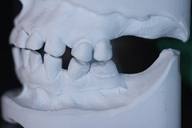 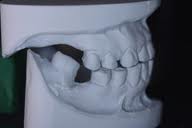 Relationship tooth with antagonist and near standing in moment the functional loading Godon  (1905) present in form of parallelogram of  force. 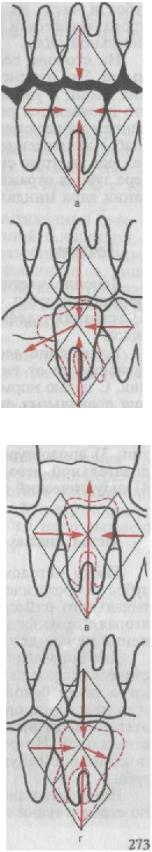 The clinical picture to depend from topography and size of defect.Distinguish the next possible direction displacement of teeth :vertical; Medial slope; Distal slope; Slope in lingual (palatine) direction; Slope in vestibular direction; Combained displacement.The clinical forms of phenomen Popova-Godona on V.А.PonomarijovaFirst form to discrube by  simultaneously with displescement of tooth present the veseble increase the alveolar process but don't mark  uncovering the root of tooth and formation the gindival pocket. Relationship between  extra and intraalveolar part of teeth to stay invariable.Second form: displescement of tooth which to accompany the  effect of athpophy tissue of paradontium and uncovering the cement of root. In second form to select  two subgroup. First subgroup to describeя by veseble increase the alveolar process in slight  in limit on ¼ resorption of paradontium. In second subgroup are increase the alveolar process don't the resorption of tissue of parodontium at level on half and more.Basic manifestations of deformationPart absent teeth; Disoder the occlusial curve  (infra- or supraocclusial position of tooth or teeth); Absent decrease (reduction) of occlusial height; Decrease distance расстояния (or full absent) between occlusial surface of displacement tooth and alveolar processes oposit jaw Additional manifestation of deformation:Increase of volum of alveolar processes; Present or absent the resorptions of paradontium of displacemens teeth; Absent change of hard tissue and paradontium of all saving teeth.Differential diagnosis of part secondary absent teeth which to complicated by phenomen Popova- GodonaFrom part secondary absent teeth , which to complicated by decreased the height of occlusial of lower jaw; From part secondary absent teeth , which to complicated by  excessive attrition of hard tissue of and  decreased the height of occlusial;From part secondary absent teeth of both jaws when don't  save nothing pair of teeth antagonist. Investigation the diagnostic modelsNeed to specify the tipe of bite, deep of incisors overlap, character clousing the palatine and lingual casps and the size of dentoalveolar extension, character occlusial curve,relation the separate teeth to membrane mucouse of edentulous alveolar  processes, character medial or distal movement of teeth,supracontacts, where arise the block of movement of lower jaw, the level shortening the teeth and other.Complication of deformationDeformation of occlusial curve;Decrease of occlusial height;The distal displacement of lower jaw.Medical  purposeNormalization of occlusial divergence;Removal the block of movement of lower jaw; Removal the  function overload the paradontium of teeth; Normalization the function of temporo-mandibular joint; Making condition for manifacturing the rational design of denture Prevention include the warning:The functional overload of paradontium of teeth;The disoder of function of TMJ; The disoder of function  of masticatiry muscles. Normalization the occlusial relationship of dental rows by:Griding the casps of displacement teeth;Shotening teeth which make the block of reconstraction of occlusial plane and if need extract the pulp; Recover the height vertical demention; Ovarlap the spesial denture which to arise the rebuilding the hypertrophied area of alveolar processes (apparatus or ortodontic method); Ovarlap the spesial denture which to arise the rebuilding alveolar processes  with preliminary compactosteotomн (corticotomy) (apparatus-surgical methods); Extraction of teeth if need with resection (alveolotomy)  the part of alveolar processes (surgical method); Prosthetics. Treatment of part secondary absent teeth which to complicated by phenomen Popova-Godona:Method of grinding the hard tissue teeth which are displacement; Method sequential disocclusial; Apparatus-surgical - combination method of sequential disocclusial with preliminary corticotomy Surgical  method — extraction the displacement teeth.Method of grindingIndication: Age older theth 35 - 40 year in displacement teeth  behind the prostetic plane no more than half of vertical size this is tooth (teeth). Second form of phenomen Popova–Godona;Unsuccessful to use the method of disocclusial. Method of grindingMethod indication in first form of pfenomen Popova-Godona at person not older then 35 - 40 year. Medical device are present the laminer ot clasp denture with      sting  area which antagonist with displacement teeth and to disunite the bite on this area of dentition.  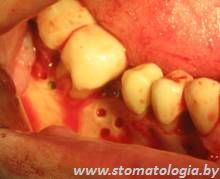 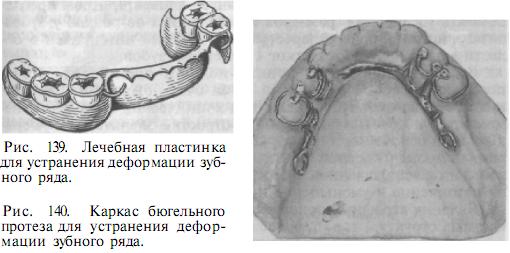 Apparatus-surgical method Apparatus-surgical  method to use in case when to develop the  inflammatory  reaction at displacement teeth, absent effect of restructuring in alveolar process in 3-4 weeks after treatment.Indication: one may to apply only in first form of phenomenPopova -Godona and in absent contindication to use the surgical  intervention.Surgical method 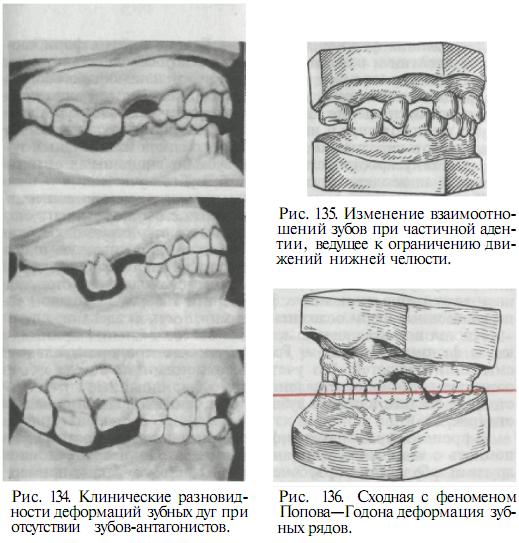 